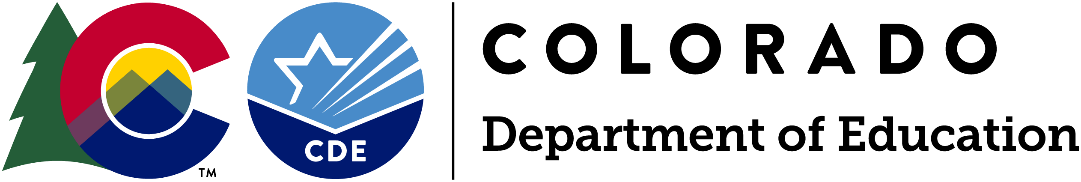 Funding OpportunityApplications Due: April 15, 2022, by 11:59 pmApplication Information Webinar: Thursday, March 31, at 2 pmIntent to Apply Due: Friday, April 1, by 11:59 pm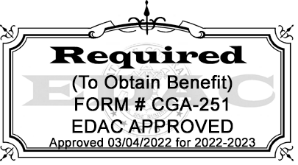 Program Questions:Becca Boone, Nutrition Consultant (720) 450-4357 | Boone_R@cde.state.co.usBudget/Fiscal Questions:Lyza Shaw, Business Operations Supervisor (303) 854-4915 | Shaw_L@cde.state.co.usApplication Process Questions:Mandy Christensen, Office of Grants Program Administration(303) 957-6217 | Christensen_A@cde.state.co.usNote: The following version of the application is intended as a reference document for instructions and grant application planning purposes.Applications for the Local Food Program must be submitted through the online application form.Submission of application materials either in hard copy or viae-mail will not be accepted.Local Food Program Due by: Friday, April 15th by 11:59 pmIntroductionThe Local Food Program offers eligible Child Nutrition Sponsors a reimbursement for the purchase of Colorado grown, raised, or processed products. The purpose of this grant program is to encourage school nutrition providers to procure local products, while in return fostering nutrition education, bolstering nutrition activities in the state, and supporting Colorado producers and farmers.PurposeFarm to Child Nutrition programs enrich communities with fresh, healthy food and supports local producers by changing food purchasing and education practices. It is the intent of the Local Food Program for students to gain access to healthy local foods while strengthening the local economy.Farm to Child Nutrition programs provide kids and teens access to nutritious, high quality, local food so they are ready to learn and grow. The program will also serve as a financial opportunity for local farmers, fishers, ranchers, food processors, and food manufacturers to expand their market channels to Child Nutrition Programs.The intent of this funding is to reimburse sponsors for local purchases. The amount or reimbursement is dependent upon the number of school lunches provided during the prior participating school year. Reimbursement payments must accrue to the sponsor’s nonprofit school food account.Eligible ApplicantsSponsors who participate in the National School Lunch Program (NSLP) are eligible to apply for this opportunity. Eligible sponsors are:School DistrictsBoards of Cooperative Services (BOCES) that operate a public schoolCharter SchoolsResidential Child Care InstitutionsApplications will not be accepted from individual non-charter schools and instead must be authorized and submitted through the sponsor. A charter school’s authorizer will be the fiscal agent, if funded. Only applicants that specifically address all priority criteria for funding will be considered.Sponsors are ineligible to participate in the program if in the prior year, more than 2,150,000 lunches were served. Please contact CDE program staff if you are uncertain about your eligibility.Available grant funding will be distributed to sponsors with the highest scores based on priority criteria. Priority will be given to sponsors that demonstrate:Commitment to local purchasing or food and agricultural education.A kitchen with the ability to store, prepare, and serve local food products.Successful participation in the Local Food Program during School Year 2021-2022. Greater than 25% of its students are eligible for free or reduced-price meals district-wide.Having served fewer than 1,250,000 lunches in the determining school year.DefinitionsThe following definitions have been designated as such for the purposes of this program.“Child Nutrition Programs” refers to any of the following federally funded meal programs: National School Lunch Program, School Breakfast Program, Special Milk Program, Afterschool Snack Program, Child and Adult Care Food Program, Summer Food Service Program, and the Fresh Fruit and Vegetable Program.“Colorado grown, raised, or processed product” means all fruits and vegetables, grains, meats, and dairy products, except liquid milk, grown or raised in Colorado and minimally processed products or value-added products that meet the standards for the Colorado Proud designation. (The product does not have to carry the Colorado Proud designation.)“Minimally processed products” means raw or frozen fabricated products that retain their inherent character, such as shredded carrots or diced onions; and dried products such as beans. It does not include any products that are heated, cooked, or canned.“Value added processed products” means products that are altered from their unprocessed or minimally processed state through preservation techniques, including cooking, baking, or canning. “Participating Provider” means a school district, charter school, Board of Cooperative Services that operates a public school, or Residential Child Care Institution that has been selected by the Colorado Department of Education (CDE) to participate in the Local Food Program.Available Funds Approximately $500,000 is available for the 2022-2023 school year. Subsequent year funding is contingent upon appropriations from the Colorado General Assembly. Current legislation states that grants will be awarded for a one-year period and applicants must reapply each year. The reimbursement amount will be contingent on the total number of Participating Providers, as well as the total number of lunches served the prior school year.Allowable Use of FundsParticipating Providers that receive a grant under the Local Food Program shall use the reimbursement to improve their nonprofit food service department by procuring Colorado grown, raised, processed, and value-added products. The products purchased with these funds must meet the categories outlined above.Allowable expenditures must be necessary and reasonable for proper and efficient administration of child nutrition programs and conform to any limitations or exclusions set forth in program regulations.Funding may not be used for any expenses outside of the nonprofit school food account.Duration of GrantParticipating Providers will be selected by May 2, 2022. Reimbursements will be distributed in October 2022. Sponsors must utilize the funding by July 1, 2023. Current legislation states that each grant award is for one year and applicants may reapply each subsequent year. Additional grant funding for subsequent years will be contingent upon annual appropriations by the state legislature. Evaluation and ReportingEach Participating Provider that receives a grant through the Local Food Program is required to report, at a minimum, the following information to the CDE on or before August 1, 2023: Report and track separately for School Year 2022-23 when instruction begins, SFA-wide:	Total dollar amount purchased for:Colorado Grown/Raised ProductsColorado Processed ProductsColorado Value-Added ProductsTotal number of lunches servedCDE recommends using the code 0639 to track local food purchases.CDE is authorized to monitor Participating Providers to ensure program integrity and to reallocate funds if program integrity issues are identified. Such monitoring could include budget documentation or requesting detailed lists of food purchases and expenditures.Data PrivacyCDE takes seriously its obligation to protect the privacy of student and educator personally identifiable information (PII) collected, used, shared, and stored. PII will not be collected through the Local Food Program. All program evaluation data will be collected in the aggregate and will be used, shared, and stored in compliance with CDE’s privacy and security policies and procedures.Please note: Applications must not contain any personally identifiable student or educator information including names, identification numbers, or anything that could identify an individual. All data should be referenced/included in the aggregate and the aggregate counts should be redacted to remove small numbers under n=16 for students or n=5 for educators.Technical Assistance and Intent to ApplyAn application training webinar will be held on Thursday March 31, at 2 pm. Register for the webinar. If you have questions or issues regarding registration, please email Alicia Grove at Grove_A@cde.state.co.us.As part of this program, CDE’s School Nutrition Unit awarded Nourish Colorado with $150,000 to provide technical assistance to Participating Providers, producers, food hubs, growers, etc., and other groups this program might reach. Nourish will issue sub-grants to promote the use of Colorado grown, raised, and processed products. They may also award sub-grants including, but not limited to, training, technical assistance, and physical infrastructure. Sponsors will be given more information as the technical assistance grant from Nourish becomes available.If interested in applying for this funding opportunity, please complete the online Intent to Apply form by Friday, April 1, 2022, by 11:59 pm. Completion of the Intent to Apply form is not required to submit an application.Review Process and TimelineApplications will be reviewed by CDE staff and peer reviewers to ensure applications contain all required components. Applicants will be notified of final award status no later than May 2, 2022.Note: This is a competitive process - applicants must score at least 40 points out of the 100 possible points to be considered for funding. Applications that score below 40 points may be asked to submit revisions that would bring the application up to a fundable level. There is no guarantee that applying will result in funding. All award decisions are final. Applicants that do not meet the qualifications may reapply for future grant opportunities. The reimbursement amount will be contingent on the total number of Participating Providers, as well as the total number of lunches served the prior school year. Submission Process and DeadlineApplications must be completed (including all elements outlined below) and submitted through the online application form by Friday, April 15, 2022, by 11:59pm. The Program Assurances Form must also be uploaded to the Smartsheet form at the time of submission. Incomplete or late applications will not be considered. If you do not receive an email confirmation of receipt of your application from the application system within 24 hours after the deadline, please email CompetitiveGrants@cde.state.co.us.Application materials are available for download on CDE’s School Nutrition Farm to School webpage.Application FormatThe Program Assurances Form must include original signatures of the District Food Service Director, Procurement/ Purchasing Specialist (if applicable), and Business Official.The total of all narrative responses together should not exceed four pages (approximately 2000 words).Required ElementsThe format outlined below must be followed in order to ensure consistent application of the evaluation criteria. See evaluation rubric for specific selection criteria needed in Part II (page 10).Part I:	Application Introduction:Part IA: Applicant InformationPart IB: Program Assurances FormPart II:	Narrative:Section A: Demonstration of commitment to local purchasing or food and agricultural educationSection B: Demonstration of kitchen with the ability to store, prepare, and serve local food productsSection C: Demonstration of successful participation in LFP during School Year 2021-2022Local Food Program Applications Due: Friday, April 15, 2022, by 11:59 pmPart IA: Applicant InformationSubmit all application materials through the online application form.Part IB: Program Assurances FormThe appropriate Authorized Representatives must sign below to indicate their approval of the contents of the application for the Local School Food Purchasing Program and the receipt of program funds.hereby agree to the following assurances:By August 1 of the year following the original application, the sponsor must track and report to the department the total dollar amount of Colorado grown, raised, or processed products it purchased for school meals, and the total number of lunches that it provided to students during the school year. Sponsors must use the designated LFP Tracker for this purpose.The sponsor will work with and provide requested data to CDE for local school food purchases within the time frames specified.The sponsor will not discriminate against anyone regarding race, gender, national origin, color, disability, or age.Funds will be used to supplement and not supplant any funds currently being used to provide local school food services and grant dollars will be administered by the appropriate fiscal agent.Funded projects will maintain appropriate fiscal and program records and that fiscal audits of this program may be conducted.If any findings of misuse of these funds are discovered, project funds will be returned to CDE.The grantee will maintain sole responsibility for the project even though subcontractors may be used to perform certain services.Note: If application is approved, funding will not be awarded until all signatures are in place. Please try to obtain all signatures before submitting the application.Local Food Program Applications Due: Friday, April 15, 2022, by 11:59 pmApplication ScoringCDE Use OnlyGENERAL COMMENTS: Please indicate support for scoring by including overall strengths and weaknesses. These comments will be provided to applicants with their final scores.Strengths:Weaknesses:Required Changes:Part II: Narrative Criteria and Evaluation RubricNarrative responses may not exceed 2500 words total for Sections A-B (approximately five single-spaced pages). The following criteria will be used by reviewers to evaluate the application. For the application to be considered for funding, it must receive at least 40 points out of the 100 possible points and all required elements must be addressed.The criteria and narrative prompts below will be used by reviewers to evaluate applications.Scoring DefinitionsMinimally Addressed or Does Not Meet Criteria - Information not providedMet Some but Not All Identified Criteria - Requires additional clarification or developmentAddressed Criteria but Did Not Provide Thorough Detail - Adequate response, but not thoroughly developed or high quality responseMet All Criteria with High Quality - Clear, concise, and well thought out responseLocal Food ProgramPursuant to HB 19-1132School Food Authority (SFA) InformationSchool Food Authority (SFA) InformationSchool Food Authority (SFA) InformationSchool Food Authority (SFA) InformationSchool Food Authority (SFA) InformationSchool Food Authority (SFA) InformationSchool Food Authority (SFA) InformationSFA Name:SFA Name:SFA Code:Mailing Address:Mailing Address:Type of Education Provider[check box below that best describes applicant]Type of Education Provider[check box below that best describes applicant]Type of Education Provider[check box below that best describes applicant]Type of Education Provider[check box below that best describes applicant]Type of Education Provider[check box below that best describes applicant]Type of Education Provider[check box below that best describes applicant]Type of Education Provider[check box below that best describes applicant] School District		 BOCES		 District Charter School		 CSI Charter School		 RCCI School District		 BOCES		 District Charter School		 CSI Charter School		 RCCI School District		 BOCES		 District Charter School		 CSI Charter School		 RCCI School District		 BOCES		 District Charter School		 CSI Charter School		 RCCI School District		 BOCES		 District Charter School		 CSI Charter School		 RCCI School District		 BOCES		 District Charter School		 CSI Charter School		 RCCI School District		 BOCES		 District Charter School		 CSI Charter School		 RCCIRegion[indicate region of Colorado this program will directly impact]Region[indicate region of Colorado this program will directly impact]Region[indicate region of Colorado this program will directly impact]Region[indicate region of Colorado this program will directly impact]Region[indicate region of Colorado this program will directly impact]Region[indicate region of Colorado this program will directly impact]Region[indicate region of Colorado this program will directly impact] Metro		 Pikes Peak		 North Central		 Northwest West Central		 Southwest		 Southeast		 Northeast Metro		 Pikes Peak		 North Central		 Northwest West Central		 Southwest		 Southeast		 Northeast Metro		 Pikes Peak		 North Central		 Northwest West Central		 Southwest		 Southeast		 Northeast Metro		 Pikes Peak		 North Central		 Northwest West Central		 Southwest		 Southeast		 Northeast Metro		 Pikes Peak		 North Central		 Northwest West Central		 Southwest		 Southeast		 Northeast Metro		 Pikes Peak		 North Central		 Northwest West Central		 Southwest		 Southeast		 Northeast Metro		 Pikes Peak		 North Central		 Northwest West Central		 Southwest		 Southeast		 NortheastFood Service Director InformationFood Service Director InformationFood Service Director InformationFood Service Director InformationFood Service Director InformationFood Service Director InformationFood Service Director InformationName:Title:Telephone:E-mail:Procurement/Purchasing Specialist Information
[if applicable]Procurement/Purchasing Specialist Information
[if applicable]Procurement/Purchasing Specialist Information
[if applicable]Procurement/Purchasing Specialist Information
[if applicable]Procurement/Purchasing Specialist Information
[if applicable]Procurement/Purchasing Specialist Information
[if applicable]Procurement/Purchasing Specialist Information
[if applicable]Name:Title:Telephone:E-mail:Business Official InformationBusiness Official InformationBusiness Official InformationBusiness Official InformationBusiness Official InformationBusiness Official InformationBusiness Official InformationName:Telephone:E-mail:On(date), 2022, the Authorized Representatives of(SFA)Name of Food Service DirectorSignatureDateName of Procurement/Purchasing Specialist
[if applicable]SignatureDateName of Business Official / Authorized RepresentativeSignatureDatePart I:Application IntroductionApplication IntroductionNot ScoredNot ScoredPart II:NarrativeNarrativeNarrativeSection A:Demonstration of CommitmentDemonstration of Commitment/30Section B:Demonstration of CapacityDemonstration of Capacity/30Section C:Demonstration of Previous Successful Participation [if applicable]Demonstration of Previous Successful Participation [if applicable]/10Priority ConsiderationsPriority ConsiderationsPriority Considerations/30Total:Total:Total:Total:/100Priority Considerations: CDE will indicate if applicant meets the following priority criteria.Priority Considerations: CDE will indicate if applicant meets the following priority criteria.Priority Considerations: CDE will indicate if applicant meets the following priority criteria.Priority Considerations: CDE will indicate if applicant meets the following priority criteria.Free and Reduced Price Meal Percentage: CDE will use the most recent PK-12 October Count data that is available to determine the sponsor Free and Reduced percentage.Free and Reduced Price Meal Percentage: CDE will use the most recent PK-12 October Count data that is available to determine the sponsor Free and Reduced percentage.Free and Reduced Price Meal Percentage: CDE will use the most recent PK-12 October Count data that is available to determine the sponsor Free and Reduced percentage.Free and Reduced Price Meal Percentage: CDE will use the most recent PK-12 October Count data that is available to determine the sponsor Free and Reduced percentage.0-25%(0 points)25-50%(10 points)50-75%(15 points)75% +(20 points)Sponsor served fewer than 1,250,000 lunches in the determining school year.Sponsor served fewer than 1,250,000 lunches in the determining school year.Sponsor served fewer than 1,250,000 lunches in the determining school year.Sponsor served fewer than 1,250,000 lunches in the determining school year.No(0 points)No(0 points)Yes(10 points)Yes(10 points)RECOMMENDATION:FundedFunded with ChangesNot FundedSection A: Demonstration of Commitment to Local Purchasing or Food and Agricultural EducationMinimally Addressed or Does Not Meet CriteriaMet Some but Not All Identified CriteriaAddressed Criteria but Did Not Provide Thorough DetailMet All Criteria with High QualityTOTALDescribe the frequency and volume of the sponsors local food purchases during the previous school year.0135Describe the process for working with vendors to bring local food into the food service department (e.g., when to contact them, writing solicitations, menu planning, etc.).0135Explain how local foods are promoted on the sponsor’s menus. (e.g., menus indicate which items are local, messaging on school website, CO Proud School Meal Day, etc.).0135Describe how local foods are incorporated into menus. Include a description of how often local foods are on menus.0135Explain any nutrition and/or agriculture educational activities that the sponsor participated in this school year. Include all relevant partners and their roles.0135Describe how the sponsor utilizes other initiatives to promote local foods (e.g., school gardens, working with student groups or teachers, etc.).0135Section B: Demonstration of Kitchen with the Ability to Store, Prepare, and Serve Local Food ProductsMinimally Addressed or Does Not Meet CriteriaMet Some but Not All Identified CriteriaAddressed Criteria but Did Not Provide Thorough DetailMet All Criteria with High QualityTOTALExplain the ability of the kitchens in the food service department to adequately store, prepare, and serve local food products (e.g., freezer or storage space, kitchen equipment, staff knowledge, etc.).0102030Section C: Successful Participation in LFP during School Year 2021-2022[if applicable]Section C: Successful Participation in LFP during School Year 2021-2022[if applicable]Section C: Successful Participation in LFP during School Year 2021-2022[if applicable]Not Applicable or Did Not Meet CriteriaMet CriteriaTOTALIf you participated in the Local Food Program for School Year 2021-2022, describe your challenges and successes with the program.If you participated in the Local Food Program for School Year 2021-2022, describe your challenges and successes with the program.If you participated in the Local Food Program for School Year 2021-2022, describe your challenges and successes with the program.010